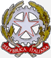 ALLEGATO AAl Dirigente Scolastico I.P.S.S.E.O.A. “R. Viviani”Castellammare di Stabia (NA)Oggetto: Avviso ad evidenza pubblica per la selezione interna/esterna di ESPERTO per l’affidamento dell’incarico di consulenza, assistenza e controllo/analisi del sistema HACCP (Hazard Analysis and Critical Control Points), nonché per le eventuali attività formative in materia HACCP rivolte al personale interno. Anno 2023/2024 _l_ sottoscritt__________________________________________________________________ Cod. fisc. _____________________________________ nat_ a __________________________ Il______/___/______ e residente a _________________________________________________ Via _________________________________________________ tel. ______________________ Cell. _______________________________________ e-mail _____________________________ Partita IVA ____________________________________________________ CHIEDEdi poter partecipare alla selezione per titoli per l'attribuzione dell'incarico di cui all’oggetto in qualità di:       Personale interno       Personale EsternoA tal fine, ai sensi degli artt. 46 e 47 del D.P.R. n. 445/2000, consapevole che le dichiarazioni mendaci sono punite ai sensi del codice penale e delle leggi speciali in materia, secondo le disposizioni richiamate all’art.76 del citato D.P.R. n.445/2000, il/la sottoscritto/a dichiara sotto la propria responsabilità: • che i dati anagrafici suindicati e tutto quanto dichiarato nell’allegato CV corrispondono al vero;• di essere cittadino italiano o di uno degli Stati membri dell’Unione Europea; • di godere dei diritti civili e politici;• di non aver riportato condanne penali e di essere a conoscenza di non essere sottoposto a procedimenti penali in corso;• di non essere destinatario di provvedimenti che riguardano l’applicazione di misure di prevenzione, di decisioni civili e di provvedimenti amministrativi iscritti nel casellario giudiziale; • di non essere stato destituito da Pubbliche Amministrazioni • di essere in servizio presso _______________________________in qualità di _______________________ • di essere disponibile ad effettuare l’attività per la quale concorre, per tutta la durata dell’incarico. Esprime, inoltre, il proprio consenso affinché i dati forniti possano essere trattati nel rispetto della normativa vigente (Regolamento UE 2016/679 artt. 13 e 14), per gli adempimenti connessi alla procedura di selezione di cui alla presente istanza e per i fini istituzionali della Pubblica Amministrazione. Data 			In Fede ____________________________________